Besarab Evgen FedorovichGeneral details:Experience:Documents and further information:Name of  School / Academy  attended	Address	Dates attended	Type of Degree & Diploma
		From	To	Received upon Graduation
Odessa secondary marine school 	Meshnikova 130	2002	2005	Third-Class Electrical Engineer
				

DOCUMENTS  /  VISAS
Type of documents	Place of issue	Serial Number	Issue Date	Expiration date
Seamanâs  book  (National)	Odessa	AB522320	26.02.2014	26.02.2019
Travel. Passport 	Odessa	FB432882	06.05.2015	06.05.2025
Passport  of  Cyprus	Limassol	CY127904	25.06.2008	24.06.2018
USA Visa	Kiev	H3681057	01.06.2013	26.07.2018
Civil Passport	Reni	KK146608	23.12.1998	
Certificate. of  Competency 	Izmail	11806/2014/01	18.09.2014	10.09.2019
Endorsement	Izmail	11806/2014/01	18.09.2014	10.09.2019


STCW 78/95      CERTIFICATES  / OTHER CERTIFICATES
CERTIFICATE	Place of issue	number	Issued on	Valid  till
Basic Safety Training  (VI/1)	Kherson	01181/MPS	12.02.2010	12.02.2015
Proficiency in survival craft & rescue boats  (VI/2)	Kherson	217329/MPS	12.02.2010	12.02.2015
Advanced fire fighting (VI/3)	Kherson	24305/MPS	12.02.2010	12.02.2015
Medical First Aid      (VI/4)	Kherson	222082/MPS	12.02.2010	12.02.2015
Dangerous and Hazardous Cargoes (B-V/b ,B-V/c)	Kherson	25099/MPS	12.02.2010	12.02.2015
	VACCINATION
Yellow    Fever		Date of  vaccination: 06.04.2006/2016Position applied for: Electrical EngineerDate of birth: 17.05.1982 (age: 35)Citizenship: UkraineResidence permit in Ukraine: YesCountry of residence: UkraineCity of residence: OdessaContact Tel. No: +38 (048) 402-62-15 / +38 (097) 814-08-20E-Mail: Evgenii_besarab@mail.ruU.S. visa: Yes. Expiration date 26.07.2018E.U. visa: NoUkrainian biometric international passport: Not specifiedDate available from: 20.07.2016English knowledge: ModerateMinimum salary: 5500 $ per month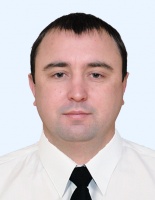 DocumentNumberPlace of issueDate of expiryTourist passportFB432882Odessa06.05.2021PositionFrom / ToVessel nameVessel typeDWTMEBHPFlagShipownerCrewing21.07.2013-12.12.2013Js MeuseBulk Carrier35812MAN  B&W8300SingapureGreenship Bulk G Pte LtdVship04.05.2012-04.11.2012Clipper FaithDry Cargo19354Man&B/W5760BelizeAfternoonUnimarsElectrician26.04.2011-14.08.2011Atlantic HopeLo-Ro15893Man7500MaltaAtlantic Hope Navigation LimitedUkraine marine servisElectrician15.05.2010-29.11.2010Atlantic HopeLo-Ro15893Man7500MaltaAlantic Hope Navigation LimitedUkraine marine servisElectrician02.07.2009-20.11.2009Atlantic RannerLo-Ro16077Sulzer3354MaltaAtlantic Runner Navigation LTDUkraine marine servisElectrician16.11.2008-27.01.2009Atlantic DreamLo-Ro15893man8050MaltaMarward Shipping Co LTDArgoElectrician18.04.2008-30.09.2008Atlantic ActionLo-Ro16075Sulzer8214panamaElanio Shipping Co LTDLumarElectrician21.06.2007-25.12.2007Atlantic DreamLo-Ro15893man8050maltaMarward Shipping Co LTDLumarElectrician26.07.2006-01.09.2006Blu skyDry Cargo3120man2020Lubeca Marine GermanyDiamant